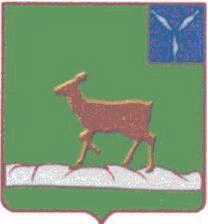 АДМИНИСТРАЦИЯИВАНТЕЕВСКОГО МУНИЦИПАЛЬНОГО РАЙОНА САРАТОВСКОЙ ОБЛАСТИП О С Т А Н О В Л Е Н И Ес. ИвантеевкаОт 19.08.2021 № 365Об утверждении Положения «О порядке вырубки и кронирования деревьев, кустарников на территории Ивантеевского муниципального района         В целях обеспечения сохранения и развития зеленого фонда Ивантеевского муниципального района, в соответствии с Федеральными законами: от 10 января 2002 года № 7-ФЗ «Об охране окружающей среды», от 6 октября 2003 года № 131-ФЗ «Об общих принципах организации местного самоуправления в Российской Федерации», от 4 декабря 2006 года № 200-ФЗ Лесным кодексом Российской Федерации администрация Ивантеевского муниципального района ПОСТАНОВЛЯЕТ:Утвердить Положение о порядке вырубки и кронирования деревьев, кустарников на территории Ивантеевского муниципального района (Приложение 1).Утвердить состав комиссии по обследованию деревьев, кустарников и возмещения ущерба за вырубку деревьев и кустарников на территории Ивантеевского муниципального района (Приложение 2).Утвердить форму заявления на ограниченную рубку древесно-кустарниковой растительности на территории Ивантеевского муниципального района (Приложение 3).Утвердить форму акта о признании зеленых насаждений, подлежащих вырубке (Приложение 4).Контроль за исполнением настоящего постановления озложить на заместителя главы администрации Ивантеевского муниципального района Чикунова С.В.Глава Ивантеевского муниципального района                                                     В.В. БасовПриложение 1 к постановлению администрации Ивантеевского муниципального района Саратовской областиот 19.08.2021 № 365Положениео порядке вырубки и кронирования деревьев, кустарников на территории Ивантеевского муниципального района Саратовской областиНастоящее Положение разработано в соответствии с Лесным кодексом РФ от 4 декабря 2006 года № 200-ФЗ, на основании Федерального закона от 6 октября 2003 года № 131-ФЗ «Об общих принципах организации местного самоуправления в Российской Федерации», Федерального закона от 10 января 2002 года № 7-ФЗ «Об охране окружающей среды».Настоящее Положение регулирует правоотношения между органами местного самоуправления, юридическими и должностными лицами, лицами, занимающимися предпринимательской деятельностью без образования юридического лица, и гражданами по вопросам вырубки, содержания, сохранения и восстановления деревьев, произрастающих на территории Ивантеевского муниципального района Саратовской области.Положение направлено на повышение ответственности за сохранность деревьев, предупреждения незаконных рубок и предназначено для возмещения ущерба, причиняемого Ивантеевскому муниципальному району, который возник или может возникнуть в случае негативного воздействия или полного уничтожения деревьев, произрастающих на территории Ивантеевского муниципального района.Основные понятияДеревья - форма деревянистых растений, имеющих ствол из древесины с лиственной кроной.Защита деревьев - система мер, направленная на создание, сохранение и воспроизводство деревьев.Уничтожение деревьев - причинение вреда кроне, стволу, корневой системе, обусловливающее усыхание или заболевание, другие повреждения, повлекшие прекращение роста деревьев или их полное уничтожение.Рубка деревьев - процессы их спиливания, срубания, срезания, удаления.Возмещение ущерба в натуральной форме - посадка деревьев.Охрана деревьев - система правовых, организационных и экономических мер, направленных на создание, сохранение и воспроизводство деревьев.Самовольная вырубка (удаление) деревьев - вырубка (удаление) деревьев без получения разрешения, предусмотренного настоящим Положением.Механизм защиты деревьевЗащите подлежат все деревья, расположенные на территории Ивантеевского муниципального района, независимо от форм собственности на земельные участки, где указанные насаждения расположены;Собственники, владельцы, пользователи земельных участков, на которых расположены деревья, обязаны следить за их состоянием и нормальным развитием;Хозяйственная и иная деятельность осуществляется с соблюдением требований по защите деревьев, установленных законодательством Российской Федерации, настоящим Положение;Факт нанесения ущерба деревьям на территории Ивантеевского муниципального района устанавливается главами администраций муниципальных образований Ивантеевского муниципального района;Объем возмещения ущерба в натуральной форме определяется решением комиссии, утвержденной настоящим Положением;Не подлежит возмещению ущерб, причиненный деревьям, в случаях:удаления аварийно-опасных деревьев;санитарных рубок в соответствии с Лесным кодексом РФ от 4 декабря 2006 года № 200-ФЗ;восстановления по заключению органов государственного санитарноэпидемиологического надзора нормативного светового режима в жилых и нежилых помещениях, затеняемых деревьями;удаления деревьев по предписанию Государственной инспекции безопасности дорожного движения для соблюдения правил безопасности дорожного движения;удаления деревьев по решению районной межведомственной комиссии по профилактике правонарушений и безопасности дорожного движения;ураганов, землетрясений и других разрушительных явлений природы.3.7. Действия Положения не распространяются на:- земли государственного лесного фонда;- зеленые насаждения на землях железнодорожного, автомобильного и водного транспорта;- собственников земельных участков, производящих на своем участке вырубку и посадку плодово-ягодных и декоративных деревьев и кустарников, а также других пород деревьев и кустарников, являющихся собственностью данного землевладельца.Вырубка деревьев4.1 Вырубка деревьев может быть разрешена в случаях:-комиссионном признании деревьев аварийно-опасными;-проведения санитарных вырубок;-ликвидации аварийных и чрезвычайных ситуаций, в том числе ремонта подземных коммуникаций и капитальных инженерных сооружений;-обеспечения нормальной затененности помещений по заключению органов Роспотребнадзора;-предписаний Государственной инспекции безопасности дорожного движения для соблюдения правил безопасности дорожного движения;-строительства, реконструкции, эксплуатации линейных объектов; реализации проекта, предусмотренного генеральными планами и правилами землепользования и застройки городского и сельских поселений Ивантеевского муниципального района;-иного использования территории, предусмотренного действующим законодательством.Разрешение на вырубку деревьев5.1 Разрешение на вырубку деревьев выдается в следующем порядке:На основании поданного обращения в орган местного самоуправления с указанием:-месторасположения деревьев;-количества деревьев, их породный состав;-цель проведения удаления деревьев с приложением материалов, подтверждающих необходимость проведения указанных работ.Комиссия, утвержденная настоящим постановлением, проводит обследование деревьев и принимает решение с составлением акта обследования в 2-х экземплярах.В случае согласования вырубки и кронирования деревьев, кустарников деревьев в решении комиссии дополнительно указывается исполнитель работ по удалению деревьев в зависимости от месторасположения деревьев, формы собственности земельного участка и иных возможных обстоятельств.5.2. Для получения разрешения на вырубку, кронирование и посадку зеленых насаждений общего пользования заявитель подает письменное заявление в администрацию Ивантеевского муниципального района.5.3. В заявлении указываются: наименование юридического или физического лица, контактный телефон, местонахождение, количество и наименование зеленых насаждений, их состояние и обоснование причины вырубки, кронирования и посадки.5.4. В разрешении указываются: сроки и условия проведения работ, кому разрешены данные работы, количество деревьев и кустарников, которые разрешено вырубить, кронировать или высадить.5.5. Разрешение должно быть выдано заявителю в срок не позднее 1 месяца с даты подачи заявления.5.6. Срок действия разрешения на вырубку, кронирование и посадку деревьев и кустарников общего пользования, произрастающих на территории Ивантеевского муниципального района, составляет три месяца со дня его выдачи. По истечении указанного срока, разрешение прекращает свое действие, если физическое или юридическое лицо, получившее разрешение на вырубку, кронирование и посадку, но не преступившее к работам, не обратилось в администрацию Ивантеевского муниципального района за его продлением, обосновав причины невыполнения работ в установленный срок. 5.7. При установлении на основании комиссионного обследования невозможности выдачи разрешения на вырубку, кронирование и посадку зеленых насаждений, в адрес заявителя направляется информационное письмо, содержащее мотивированный отказ в выдаче разрешения.Порядок проведения работ по удалению деревьевВремя и сезонность проведения работ согласовывается исполнителем работ по удалению деревьев с главами администраций городского и сельских поселений Ивантеевского муниципального района;Согласование проведения работ со службами электросетевого, газового хозяйства, телефонной связи и иными службами проводят главы администраций городского и сельских поселений Ивантеевского муниципального района.Срок действия акта согласования на удаление деревьев устанавливается до одного года и может быть продлен в зависимости от сложности и объемов работ.Валка, раскряжевка, погрузка и вывоз срубленного дерева и порубочных остатков производятся исполнителем работ в течение суток с момента начала работ по удалению деревьев (лесных насаждений). Хранить срубленные деревья (лесные насаждения) и порубочные остатки на месте производства работ запрещается.Все работы по валке, раскряжевке и транспортировке порубочных остатков производятся в полном соответствии с требованиями техники безопасности данного вида работ.При ликвидации последствий аварий на трассах инженерных коммуникаций вырубка зеленых насаждений оформляется в течении не более двух суток с момента оповещения об аварии.В случаях, требующих незамедлительных оперативных действий по ликвидации угрозы для здоровья и жизни людей, предотвращения материального ущерба, а так же восстановления работоспособности систем жизнеобеспечения на территории Ивантеевского муниципального района, разрешение  на вырубку зеленых насаждений не требуется.Вывоз срубленной древесины (деревьев), древесно-кустарниковой, кустарниковой растительности и порубочных остатков производится в течении трех дней с момента начала работ.Восстановительное (компенсационное) озеленение7.1 Восстановительное (компенсационное) озеленение является обязательным во всех случаях уничтожения или повреждения зеленых насаждений. Оно проводится в ближайший, подходящий для высадки деревьев сезон, но не позднее года с момента выдачи разрешения.7.2 Компенсационное озеленение производится за счет юридических и физических лиц, в результате действий которых произошло уничтожение или повреждение зеленых насаждений в порядке, установленном администрациями муниципальных образований района.7.3 Компенсационное озеленение может проводиться на том же земельном участке путем восстановления уничтоженных и поврежденных насаждений, или возвращения их в исходное состояние по количеству и ассортименту древесно-кустарниковой растительности и занимаемой ими площади. 7.4 Компенсационное озеленение может проводиться на другом земельном участке, но в том же административном округе, в тройном размере, как по количеству единиц растительности, так и по занимаемой ими площади.7.5 При невозможности осуществления компенсационного озеленения в том же административном округе, конкретная территория для его проведения определяется администрацией Ивантеевского муниципального района. Видовой состав и возраст высаживаемых деревьев и кустарников может быть изменен по согласованию с администрацией Ивантеевского муниципального района.Реализация древесины8.1 Порядок реализации древесины:в случае если древесина по результату проведенного комиссионного обследования не представляет ценности, то она может быть реализована по усмотрению собственника земельного участка;в случае если древесина по результату комиссионного обследования представляет ценность, то реализация древесины осуществляется в соответствии с действующим законодательством.Разрешение спорных ситуаций9.1 В случае возникновения спорных ситуаций разрешение вопроса осуществляется в судебном порядке.Ответственность за нарушение норм настоящего ПоложенияОтветственность за нарушение норм настоящего Положения наступает в соответствии с действующим законодательством.Наложение ответственности в административном или судебном порядке не освобождает виновных в нарушении норм настоящего Положния от обязанности устранить последствия причиненного вреда и возместить причиненный ущерб.Верно: Управляющая деламиадминистрации Ивантеевскогомуниципального района						А.М. ГрачеваПриложение 2 к постановлению администрации Ивантеевского муниципального района Саратовской областиот 19.08.2021 №_365Составкомиссии по обследованию деревьев, кустарников и возмещения ущерба за вырубку деревьев и кустарников на территории Ивантеевского муниципального района Саратовской областиЧлены комиссии:Верно: Управляющая деламиадминистрации Ивантеевскогомуниципального района						А.М. ГрачеваПриложение 3 к постановлению администрации Ивантеевского муниципального района Саратовской областиот 19.08.2021 №_365ФормаЗаявлениена ограниченную рубку древесно-кустарниковой растительности на территории Ивантеевского муниципального района Саратовской областиПрошу разрешить вырубку деревьев, кустарников, растительности (нужное подчеркнуть), локализованных на земельном участке, находящемся________________________________________________________________________________________________________________________________________________(указать наименование организации или Ф.И.О. и вид права на земельный участок)(указать населенный пункт)Земельный участок характеризуется наличием:деревьев	шт.кустарников	шт.В процессе освоения и благоустройства земельного участка обязуюсь оплатить компенсационную стоимость вырубки или провести компенсационную высадку древесно-кустарниковой растительности._____________          ___________________            _______________(Дата)			             (Подпись)			           (ФИО)Исходно - разрешительная документация.План земельного участка с нанесением на него вида и количества зеленых насаждений, вырубку которых предполагается произвести.Верно: Управляющая деламиадминистрации Ивантеевскогомуниципального района						А.М. ГрачеваПриложение 4 к постановлению администрации Ивантеевского муниципального района Саратовской областиот 19.08.2021 № 365ФормаАкто признании зеленых насаждений, подлежащими вырубке«___»___________ 20___г.	                                                      с. ИвантеевкаКомиссия в составе:1.	(Ф. И. О., должность)(Ф. И. О., должность)(Ф. И. О., должность)(Ф. И. О., должность)(Ф. И. О., должность)провела обследование зеленых насаждений.Результатами обследования установлено:____________________________________________________________________________________________________________________________________________________________________________________________________________________________________________________________________________________________________________________________________________________1.Верно: Управляющая деламиадминистрации Ивантеевскогомуниципального района						А.М. ГрачеваЧикунов Сергей Владимирович- Заместитель главы администраии Ивантеевского муниципального района Саратовской областиКузнецов Владимир Юрьевич- Главный архитектор – начальник отдела архитектуры и капитального строительстваГрачев Петр Борисович- Начальник управления сельского хозяйстваЩемелинина Ангелина Александровна- Главный специалист по охране окружающей средыСкипа Рушан Елемесовна- Глава Бартеневского муниципального образования Ивантеевского муниципального района Саратовской области (по согласованию)Уколова Инна Николаевна- Глава Знаменского муниципального образования Ивантеевского муниципального района Саратовской области (по согласованию)Дорогобед Наталья Викторовна- Глава Раевского муниципального образования Ивантеевского муниципального района Саратовской области (по согласованию)Шишкин Алексей Алексеевич- Глава Ивановского муниципального образования Ивантеевского муниципального района Саратовской области (по согласованию)Демидов Алексей Андреевич- Глава Николаевского муниципального образования Ивантеевского муниципального района Саратовской области (по согласованию)Романова Олеся Анатольевна- Глава Чернавского муниципального образования Ивантеевского муниципального района Саратовской области (по согласованию)Баннов Геннадий Владимирович- Глава Яблоново-Гайского муниципального образования Ивантеевского муниципального района Саратовской области (по согласованию)Федосеев Алексей Иванович- Глава Канаевского муниципального образования Ивантеевского муниципального района Саратовской области (по согласованию)